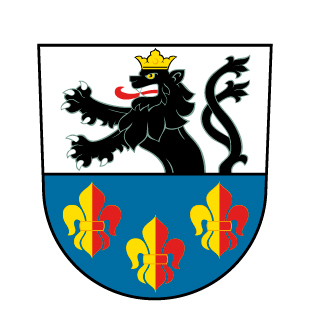 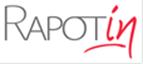 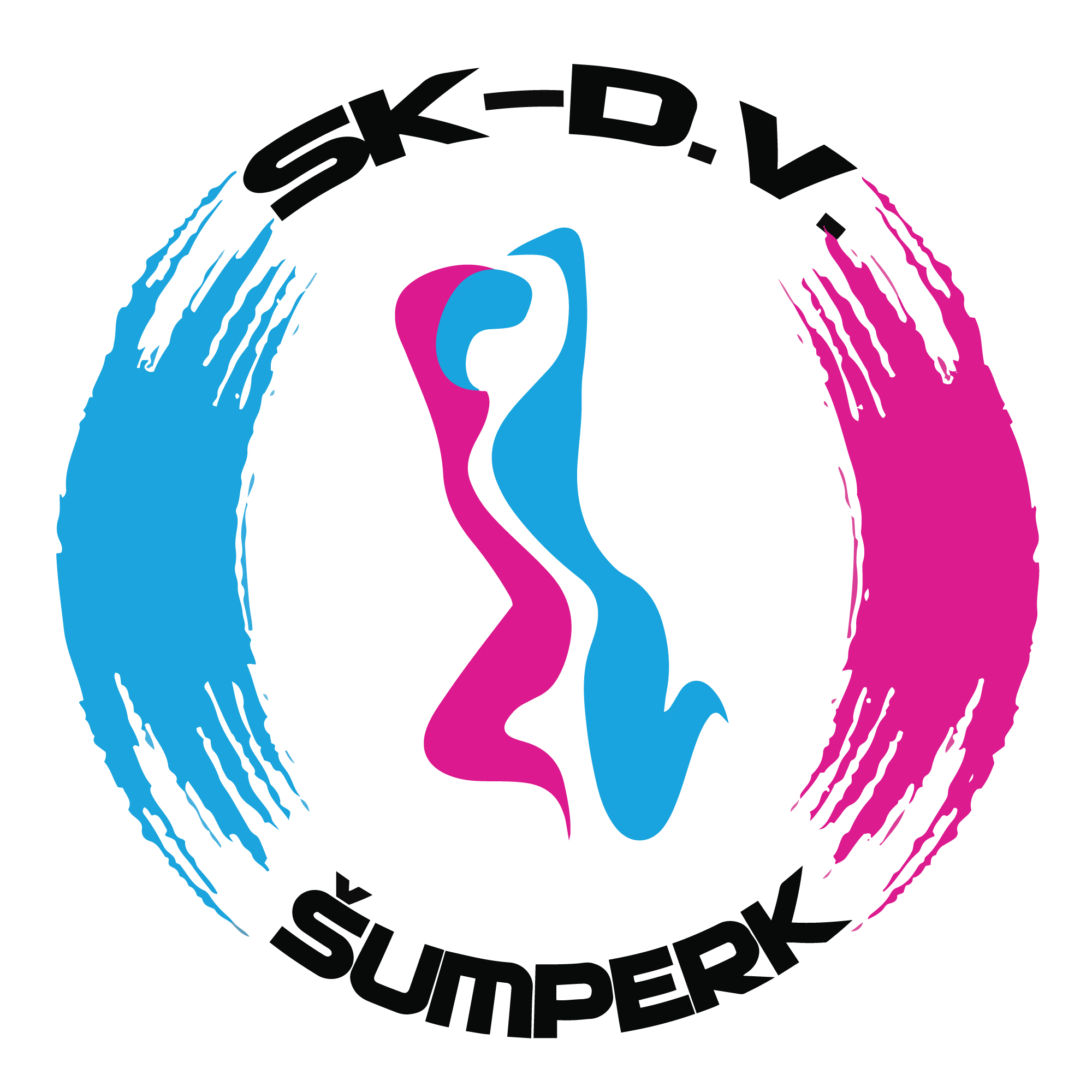 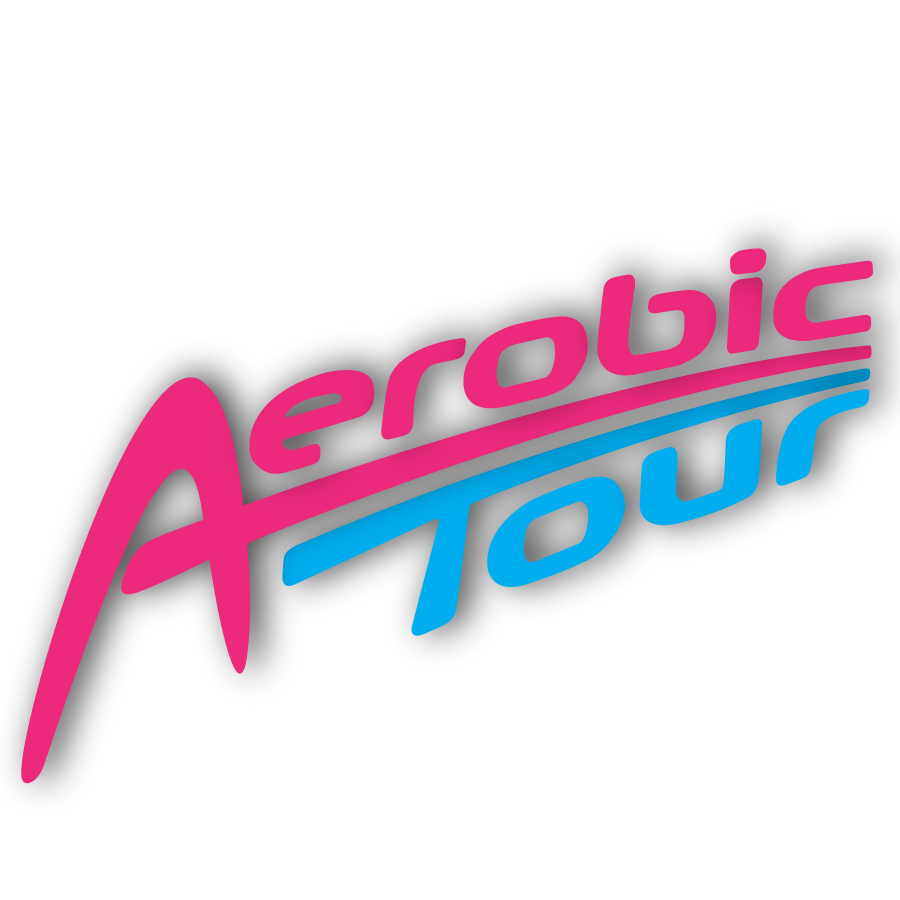 SK – D.V. Šumperktel: 723 751 338, E-mail: aetoursumperk@seznam.cz4. ROČNÍK SOUTĚŽE MASTER CLASSSoutěž jednotlivců, která je zařazena jako jedno ze základních kol do postupové soutěže Aerobic TourTermín:                Sobota 19. 10. 2019 Kde:                      KKC RAPOTÍN, Šumperská 530, 788 14  Rapotín Kategorie:         1. kategorie BABY (do 6 – ti let)                               2. kategorie KIDS (7 – 8 let)                               3. kategorie CHILDREN (9 – 10 let)                               4. kategorie TEENAGERS (11 – 13 let)                               5. kategorie JUNIORS (14 - 17 let)        6. kategorie SENIORS (18 a více let)                               Soutěž je rozdělena na PROFI a NEPROFI.Startovné:             100,- Kč – kat. BABY, ostatní 150,- Pravidla:             www.aerobictour.czStartovné je ve výši 100,- Kč kat. BABY, ostatní kat. 150,- /osobu/ za každý start. V případě zasláním přihlášky po termínu nebo účasti na soutěži bez řádné přihlášky se startovné navyšuje na 200 Kč,-/osobu/start – platí pro základní kola soutěží.Neprofi: tato kategorie je určena pro amatérské závodníky, kteří se nevěnují výkonnostnímu aerobiku, nezávodí ani netrénují v registrovaných klubech ČSAE a nejsou zařazeni v jiných soutěžích v kategoriích Profi. Profi: tato kategorie je určena pro registrované i neregistrované závodníky III. výkonnostní třídy. Hodnotí se: technika jednotlivých kroků a variací, schopnost zachycení předvedeného pohybu, výraz, vzhled, síla a flexibilita (jen profi kategorie).Ceny: vyhlášeno bude vždy prvních šest nejlepších závodníků. První tři nejlepší v jednotlivých kategoriích dostanou diplomy, medaile a věcné ceny.Občerstvení: zajištěno po celou dobu soutěže.Za věci uložené v šatnách neručíme.Přihlášky zasílejte nejpozději do 16. 10. 2019!Dodržte, prosím, termín odevzdání.POTVRDÍM PŘIJETÍ VAŠICH PŘIHLÁŠEK. Pokud se tak nestane, přihláška nedorazila, proto ji pošlete znovu.Těšíme se na Vás.SK – D.V. Šumperk, z.s.Denisa VenosováE-mail: aetoursumperk@seznam.czTel: 723 751 338 Harmonogram prezence:1. kategorie BABY (do 6 – ti let) 8.00 – 8.252. kategorie KIDS (7 – 8 let) 8.00 – 9.003. kategorie CHILDREN (9 – 10 let) 9.00 – 10.004. kategorie TEENAGERS (11 – 13 let) 10.00 – 11.005. kategorie JUNIORS (14 - 17 let) 10.00 – 12.006. kategorie SENIORS (18 a více let) 10.00 – 12.00Platí věk dosažený v kalendářním roce.Harmonogram:8.30 zahájení soutěže8.45 – 9.05 základní kolo BABY (do 6-ti let)9.15 – 9.35 základní kolo KIDS (7 – 8 let)9.45 – 10.00 finále BABY10.10 – 10.25 finále KIDS10.35 – 11.00 základní kolo CHILDREN (9-10 let)11.00 – 11.20 vyhlášení výsledků kategorií BABY a KIDS11.20 – 11.50 základní kolo TEENAGERS (11 – 13 let)12.00 – 12.20 finále CHILDREN12.30 - 13.00 základní kolo JUNIORS (14 – 17) a SENIORS (nad 18 let)13.10 – 13.20 vyhlášení výsledků kategorie CHILDREN13.30 – 13.50 finále TEENAGERS14.00 – 14.20 finále JUNIORS a SENIORS Neprofi14.30 -14.50 finále JUNIORS a SENIORS Profi15.00 vyhlášení výsledků TEENAGERS, JUNIORS a SENIORS15.30 ukončení soutěžeHarmonogram se může změnit podle počtu přihlášených závodníků.Děkujeme všem našim sponzorům.